Переключатели кнопочные ПК1, ПК2, ПК3, ПК4, ПК5Переключатели кнопочные ручного управления. 
Изготавливаются в климатическом исполнении УХЛ. 

ПК1 — с фиксацией и взаимовыключением рабочих кнопок, с кнопкой общего сброса, без блокировки, 16 конструктивных исполнений (с количеством кнопок от 2 до 17). 
ПК2 — с фиксацией рабочих кнопок, с кнопкой общего сброса, без блокировки, 15 конструктивных исполнений (количество кнопок от 3 до 17). 
ПК3 — без фиксации и блокировки, 17 конструктивных исполнений (количество кнопок от 1 до 17). 
ПК4 — одиночная кнопка с фиксацией, со сбросом от повторного нажатия. 
ПК5 — без фиксации с запертыми кнопками, с кнопкой разрешения, 6 конструктивных исполнений (количество кнопок от 3 до 8).Технические характеристикиГабаритные размерыПК1-2?17, ПК 2-3?17, ПК3-2?17, ПК5-3?8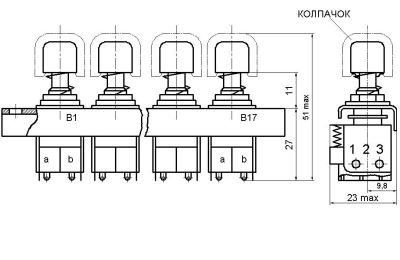 ПКн4-1В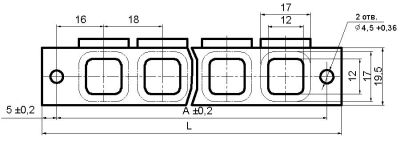 ПК3-1, ПК4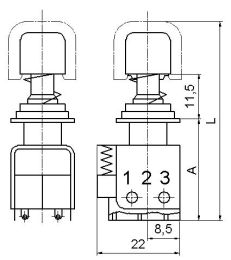 Электрические режимы коммутацииСопротивление электрического контакта, Ом, не более:    для приемки «1»0,07    для приемки «5»0,05Электрическая прочность изоляции, В эфф.1100Сопротивление изоляции, МОм, не менее1000Усилие переключения, Н, не более:    для рабочих кнопок в ПК2, рабочих, сбросовых и кнопок разрешения в ПК1,ПК3, ПК514,7    для сбросовых кнопок в ПК2, рабочих в ПК429,4Ходы приводного элемента, мм:    рабочий для ПК1,ПК2,ПК4от 4 до 6,5    полный для ПК3, ПК5от 3,5 до 6,5Повышенная рабочая температура, 0С70Пониженная рабочая температура, 0Сминус 60Повышенная относительная влажность, при 40С0,%98Гарантийная наработка, в течении гарантийного срока, ч5000Гарантийный срок с даты изготовления, лет12Конструктивное исполнениеКол-во кнопокА, ммL, ммМасса, кгПК1-2, ПК3-2250600,080ПК1-3, ПК2-3, ПК3-3, ПК5-3368780,100ПК1-4, ПК2-4, ПК3-4, ПК5-4486960,125ПК1-5, ПК2-5, ПК3-5, ПК5-551041140,150ПК1-6, ПК2-6, ПК3-6, ПК5-661221320,180ПК1-7, ПК2-7, ПК3-7, ПК5-771401500,200ПК1-8, ПК2-8, ПК3-8, ПК5-881581680,225ПК1-9, ПК2-9, ПК3-991761860,250ПК1-10, ПК2-10, ПК3-10101942040,275ПК1-11, ПК2-11, ПК3-11112122220,300ПК1-12, ПК2-12, ПК3-12122302400,325ПК1-13, ПК2-13, ПК3-13132482580,350ПК1-14, ПК2-14, ПК3-14142662760,375ПК1-15, ПК2-15, ПК3-15152842940,400ПК1-16, ПК2-16, ПК3-16163023120,425ПК1-17, ПК2-17, ПК3-17173203300,450ПК3-1127510,030ПК4-112953,50,035ТипономиналРод
токаВид нагрузкиНапряжение, ВНапряжение, ВТок, АТок, АМаксимальная коммутируемая мощность, Вт (ВхА)Количество циклов переключений в НКУТипономиналРод
токаВид нагрузкине  менеене болеене менеене болееМаксимальная коммутируемая мощность, Вт (ВхА)Количество циклов переключений в НКУПК1
ПК2
ПК3
ПК4
ПК5пост.активная1300,0011,03015000ПК1
ПК2
ПК3
ПК4
ПК5пост.индуктивная1300,0010,53015000ПК1
ПК2
ПК3
ПК4
ПК5перем.активная12500,0012,025015000ПК1
ПК2
ПК3
ПК4
ПК5перем.индуктивная12500,001125015000